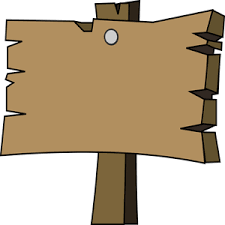 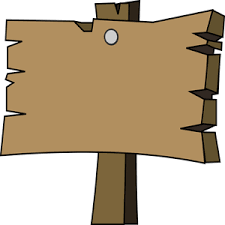 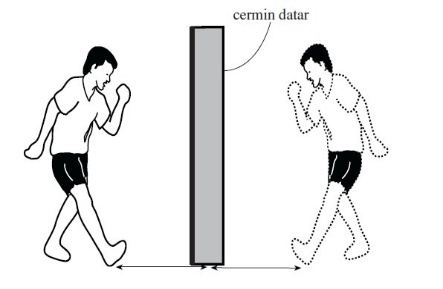 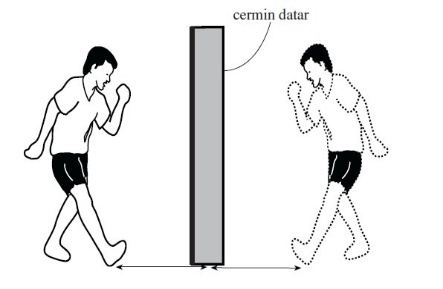 Berdasarkan ilustrasi di atas, cobalah untuk menyelesaikan tabel di bawah ini dengan memberikan tanda centang pada kolom ya dan tidak sesuai pernyataan yang Anda rasa benar!Kesimpulan yang dapat diperoleh, refleksi atau pencerminan adalah: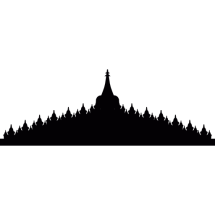 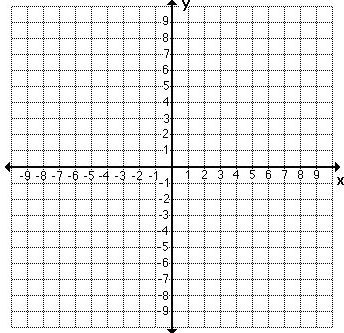 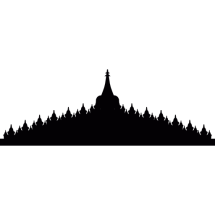 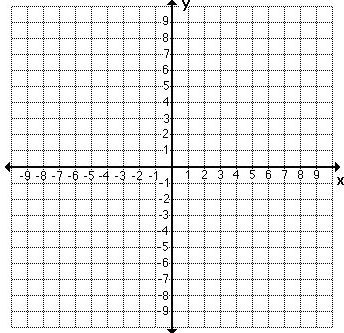 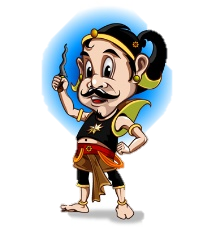 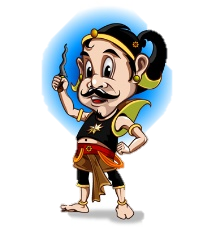 RANGKUMANTentukan bayangan garis  apabila dicerminkan terhadap garis Penyelesaian:Jadi bayangannya adalah Tentukan bayangan garis  apabila dicerminkan terhadap garis Jadi bayangannya adalah 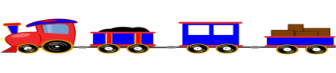 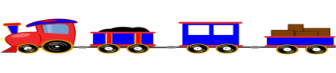 PernyataanYaTidakBayangan Andi yang ada di cermin memiliki bentuk yang sama dengan AndiJika Andi menjauh dari cermin, bayangan Andi ikut menjauhAndi akan mengalami perubahan bentuk dan posisi jika dicerminkanJarak Andi dengan cermin dan bayangan Andi dengan cermin samaJenis RefleksiHasil RefleksiSumbu XSumbu YGaris Garis Titik O(0,0)Garis Garis